Y7 Tutor Time - Half Term 1 (Sept-Oct) 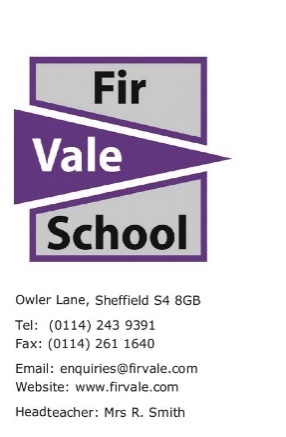 *Word of the week activities available to be used throughout the weekOracy – Questions to prompt discussion:What would happen if x or y did or did not occur?How did this make you feel?Maybe we could solve x by …What ideas were most important?I wonder why … What could happen next?How might others react to this?MondayTuesdayWednesdayThursdayFridayAssembly & Word of the week*Newsround ReadingVotes for SchoolsPersonal DevelopmentDate:Votes for School TopicReading - TextAssembly ThemeEthics TopicValueWord of the weekW/b 5th SeptemberDo we know enough about South Asian heritage?Beatle boy – Miss Sloan & Mrs WoodSong of the dolphin boy - Mr Tesfaselassie, Mr Greaves, Ms Russell & Mr CullumbineAlex Rider: Stormbreaker – Mrs Gillott & Mr Ray/Miss WiddisionThe last wild – Mrs Keen & Mr YousefNew beginningsThe Prime MinisterOpportunityStructureW/b 12th SeptemberWill the Lionesses’ win create long-lasting change?Beatle boy – Miss Sloan & Mrs WoodSong of the dolphin boy - Mr Tesfaselassie, Mr Greaves, Ms Russell & Mr CullumbineAlex Rider: Stormbreaker – Mrs Gillott & Mr Ray/Miss WiddisionThe last wild – Mrs Keen & Mr YousefDemocracyHow to call the emergency servicesTogethernessPrincipleW/b 19th SeptemberIs it a good time to become Prime Minister?Beatle boy – Miss Sloan & Mrs WoodSong of the dolphin boy - Mr Tesfaselassie, Mr Greaves, Ms Russell & Mr CullumbineAlex Rider: Stormbreaker – Mrs Gillott & Mr Ray/Miss WiddisionThe last wild – Mrs Keen & Mr YousefStudy skills & revision1% gainsAchievementRespondW/b 26th SeptemberWill the future feel different to the second Elizabethan era?Beatle boy – Miss Sloan & Mrs WoodSong of the dolphin boy - Mr Tesfaselassie, Mr Greaves, Ms Russell & Mr CullumbineAlex Rider: Stormbreaker – Mrs Gillott & Mr Ray/Miss WiddisionThe last wild – Mrs Keen & Mr YousefCulture & LanguageBasics of world religionsRespectInterpretW/b 3rd OctoberAre fashion brands choosing trends over the environment?Beatle boy – Miss Sloan & Mrs WoodSong of the dolphin boy - Mr Tesfaselassie, Mr Greaves, Ms Russell & Mr CullumbineAlex Rider: Stormbreaker – Mrs Gillott & Mr Ray/Miss WiddisionThe last wild – Mrs Keen & Mr YousefNational Poetry DayYom KippurOpportunityApproachW/b 10th OctoberAre actions more impactful than words?Beatle boy – Miss Sloan & Mrs WoodSong of the dolphin boy - Mr Tesfaselassie, Mr Greaves, Ms Russell & Mr CullumbineAlex Rider: Stormbreaker – Mrs Gillott & Mr Ray/Miss WiddisionThe last wild – Mrs Keen & Mr YousefBlack History MonthDefibrillatorsRespect PolicyW/b 17th OctoberDoes the internet affect the way we view sex & relationships?Beatle boy – Miss Sloan & Mrs WoodSong of the dolphin boy - Mr Tesfaselassie, Mr Greaves, Ms Russell & Mr CullumbineAlex Rider: Stormbreaker – Mrs Gillott & Mr Ray/Miss WiddisionThe last wild – Mrs Keen & Mr YousefRecognition & ProgressDiwaliAchievementExport